Assist. Prof. Dr. Hanife Bensen                                                    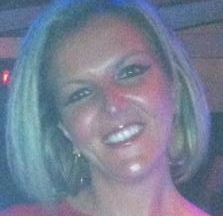 Assist. Prof. Dr. Hanife Bensen was born in London, England. Her first years of education was spent in London and continued in North Cyprus at the Türk Maarif College. Following her high school graduation, she continued her education at Near East University (N. Cyprus) where she completed her BA and MA degrees in English Language Teaching. Her Master’s thesis named ‘The Effectiveness of the Process Genre Approach in the Teaching of Writing’ concentrated on improving EFL students’ writing skills. She finalized her PhD thesis titled ‘The Impact of Introducing Blended Learning in an EFL Writing Course: An Action Research’ at the same university and was given the title Doctor of English Language Education. A year later she was appointed Assistant Professor. Her initial teaching experience started at Cyprus International University in Haspolat, N. Cyprus. During her first two years at this university, she taught at the Preparatory school and was soon given further responsibility. She coordinated teachers and monitored the newer teachers to enhance their teaching. She started working for the Near East University in 2005 as a Preparatory school instructor. In the years spent teaching at the Preparatory school, she had also taught English to students in various departments.  In the year 2013, she started lecturing in the department of English Language Teaching where she also lectures students studying in the departments of English language and Literature, and Translation and Interpretation. Assist. Prof. Dr. Hanife Bensen has attended and presented in many conferences and has written and published articles regarding her field of interest. 